Jakie emocje przeżywasz najczęściej w swojej rodzinie? 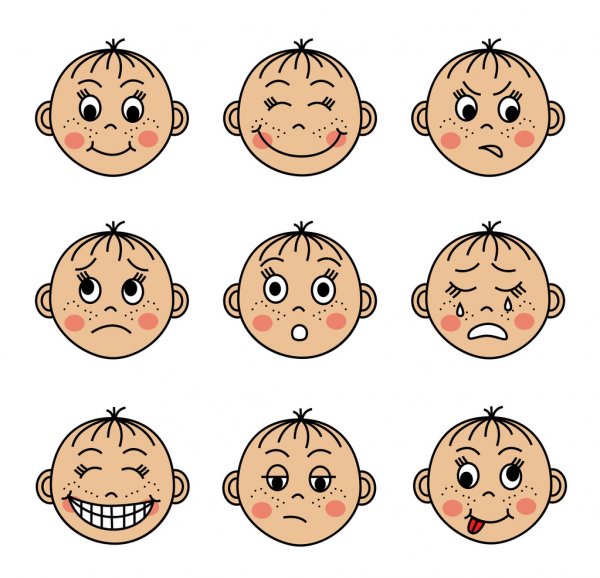 Wybierz ten obrazek, który to przedstawia.